～子ども安心県民作戦～地域の子どもを見守る活動に参加いただける事業所の募集について見守り隊の方々が、登下校の時間帯に通学路において実施していただいている見守り活動に加え、その他の時間帯にも営業している事業所の方に参加していただき、より多くの目で子どもたちを見守る活動に御協力をお願いします。別　紙「子ども安心県民作戦協力事業所」の募集について県では子どもを犯罪から守る活動として、地域ぐるみで子どもたちを見守る活動を行う「子ども安心県民作戦」を県下全域で展開しており、地域で活動する見守り隊等やマイタウンパトロール隊などの団体と一緒になって、地域の活動に参加していただける事業所を募集しています。＜活動内容＞○　配達、営業活動、通勤時等の時間を利用した見守り（不審者を抑止するため、県から交付するステッカーを車両に貼ってください）○　地域の小中学校との見守り活動の情報交換○　「リュウピーネット」の登録　（不審者情報などがエリアごとにメールで配信されます。福井県警察が運営しています。）○　事業所のホームページ・チラシへの掲載○　県ホームページへのリンク○　事業所周辺の危険箇所の点検　　　等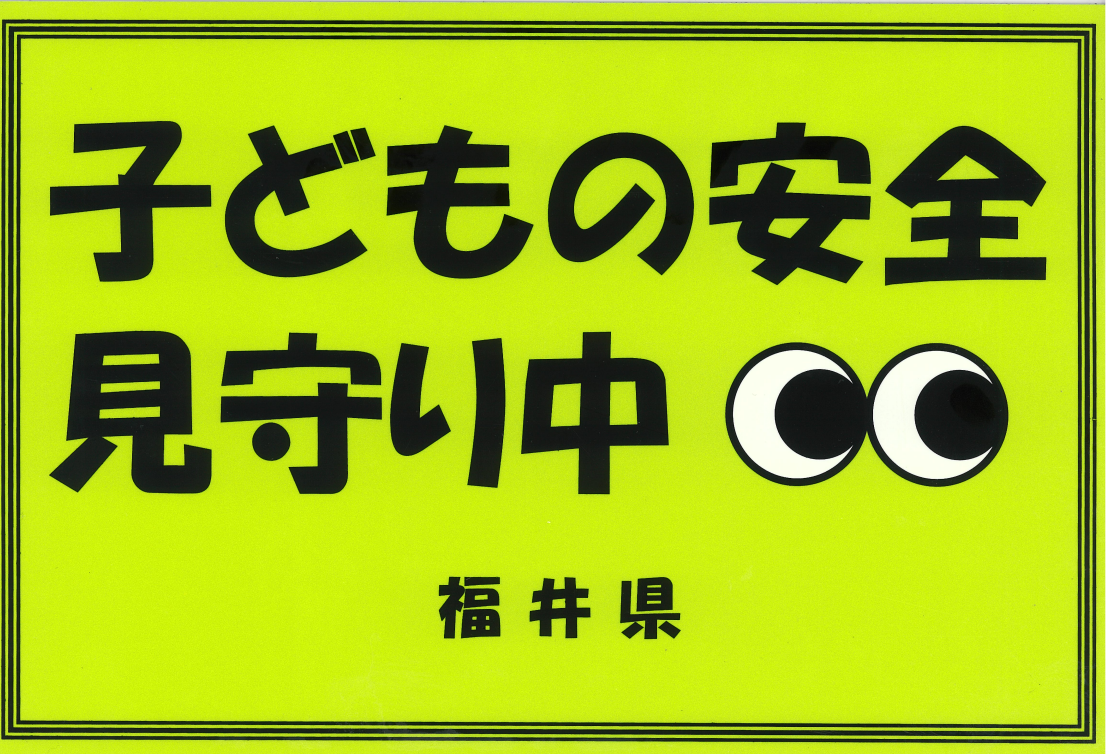 子ども安心県民作戦協力事業所（登録・変更・取消）申請書令和　　　年　　　月　　　日　　　　　　　　　　　　　　殿所在地名　称代表者氏名　　　　　　　　　　　　「子ども安心県民作戦協力事業所」の（登録・変更・取消）を申請します。変更申請の場合は、変更項目を○で囲み、変更後の内容をご記入ください。記載いただいた情報につきましては、ホームページに掲載する場合がございますのでご了承願います。所在地（市町村）〒　　　　－　　　　　　　　　　　　　　　　　　　　　　市・町〒　　　　－　　　　　　　　　　　　　　　　　　　　　　市・町〒　　　　－　　　　　　　　　　　　　　　　　　　　　　市・町電話番号（FAX）E-mail担当者（部署・役職）　　　　　　　　　　　　（）（部署・役職）　　　　　　　　　　　　（）（部署・役職）　　　　　　　　　　　　（）業務内容事業所数従業員数・会員数車両台数活動内容主な活動エリア地区別　・　広域（どちらかに〇をつけた上で、具体的に記載）地区別　・　広域（どちらかに〇をつけた上で、具体的に記載）地区別　・　広域（どちらかに〇をつけた上で、具体的に記載）主な活動時間